Al Dirigente scolastico IC Diaz LaterzaOggetto: Monitoraggio formazione dei lavoratori per la sicurezza a scuola – corso baseIl sottoscritto ______________________    nato a _____________________ il  ______________________Docente a tempo ___________________ segmento ______________________ presso questa IS Dichiara Di non essere formato sulla sicurezza (corso base di 12 ore quinquennale);Di essere formato sulla sicurezza (corso base di 12 ore quinquennale);Formazione consseguita nell’A.S. ______________ presso la scuola _________________________*Si ricorda che la scuola Diaz ha erogato il corso base nell’a.s. 2016/17.										Firma										______________*È consentita la firma autografa sostituita a mezzo stampa con l’apposizione della sigla F.to prima del nome (quindi inviare il file pdf salvato dal word)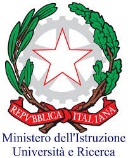 Istituto Comprensivo StataleScuola: Infanzia – Primaria- Secondaria I grado Diaz - Laterza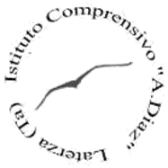 